Behaviour Strategy Plan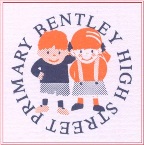 Date set for review meeting:_________________________________________School signature (Title): _____________________________________________Parents/guardian signature: _________________________________________Review MeetingSchool signature (Title): _____________________________________________Parents/guardian signature: _________________________________________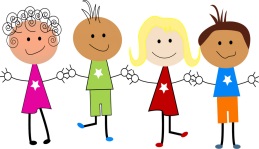 Name of child:Class:Date of meeting:People present:I need to have a behaviour strategy meeting because…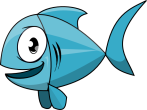 (Reason)In order to improve my behaviour, I need to…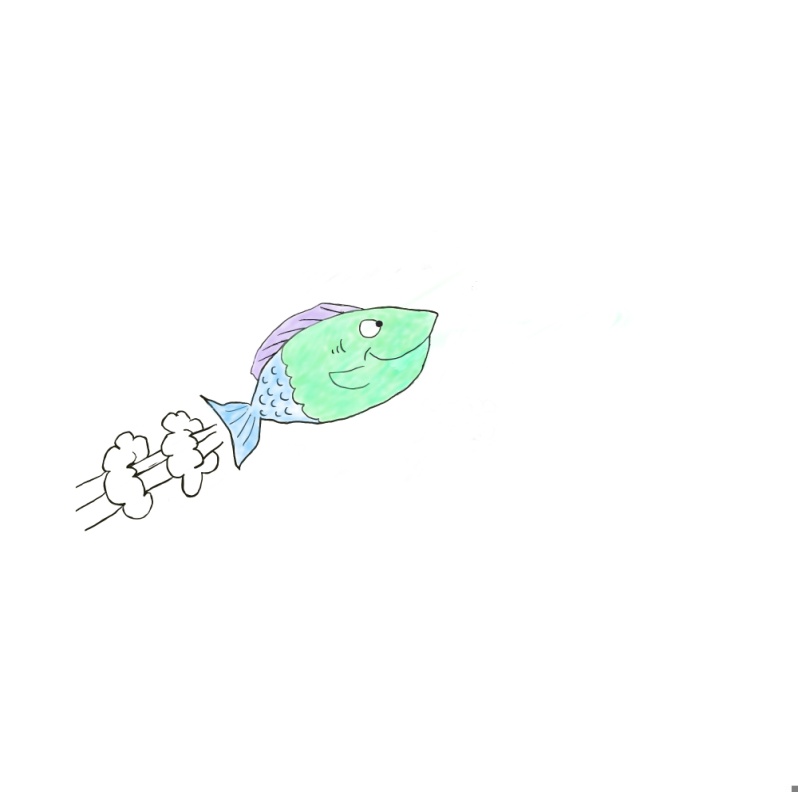 (Targets)In school I will get help…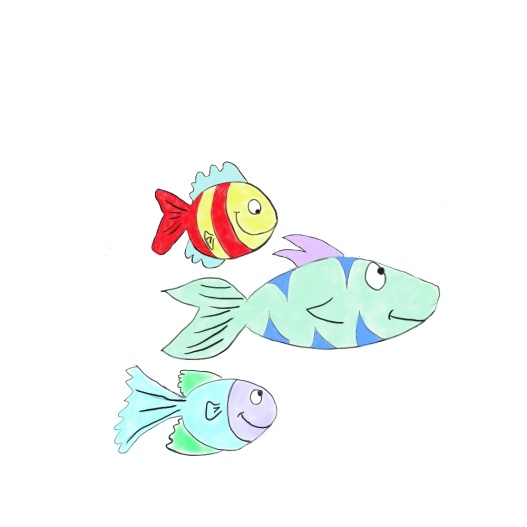 (School/class provision)I will also be helped at home by….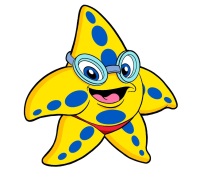 (Home provision)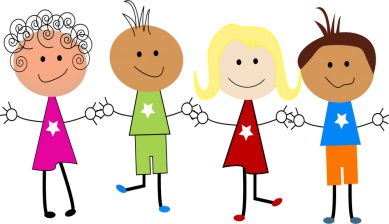 Date of meeting:People present:My thoughts on my progress against my targets…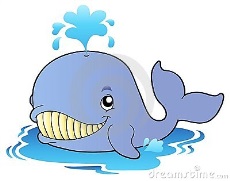 Schools thoughts on my progress…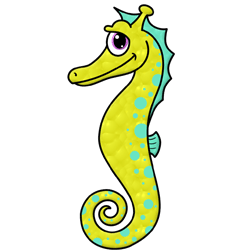 Summary…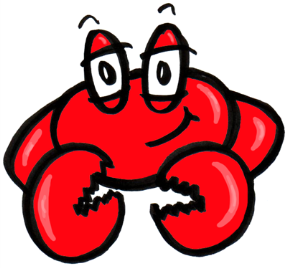 Further Actions…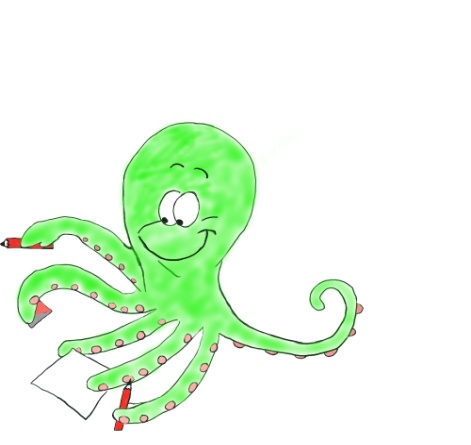 